Santa Matilde  895 - 968Reina llena de caridad y de pazWikipedia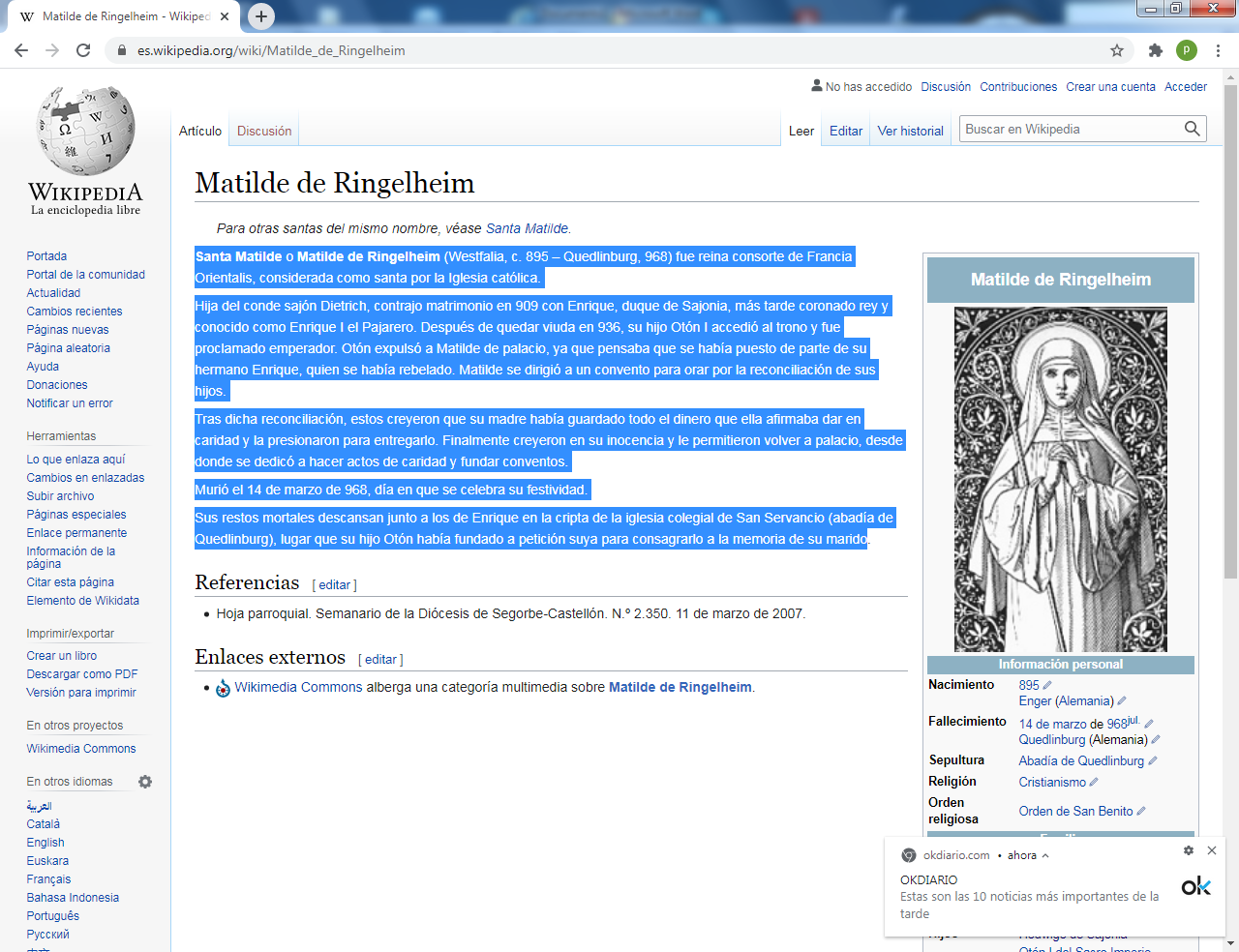          Nacida en Westfalia, hacia el  895 y murió en Quedlinburg en el 968. Se la llamaba también  Matilde de Ringelheim  Fue reina consorte de Francia Oriental, como santa  considerada  por la Iglesia católica. Hija del conde sajón Dietrich, contrajo matrimonio en 909 con  Enrique, duque de Sajonia, más tarde coronado rey y conocido como Enrique I el Pajarero     Después de quedar viuda en 936, su hijo Otón I accedió al trono y fue proclamado emperador. Otón expulsó a Matilde del palacio, ya que pensaba que se había puesto de parte de su hermano Enrique, quien se había rebelado. Matilde se dirigió a un convento para orar por la reconciliación de sus hijos.    Tras dicha reconciliación, estos creyeron que su madre había guardado todo el dinero que ella afirmaba dar en caridad y la presionaron para entregarlo. Finalmente creyeron en su inocencia y le permitieron volver a palacio, desde donde se dedicó a hacer actos de caridad y fundar conventos.    Había tenido cinco hijos: Otto, más tarde emperador del Sacro Imperio Romano-Germánico; Enrique "el Pendenciero"; San Bruno, posteriormente Arzobispo de Colonia; Gerberga de Sajonia que se casó con Luis IV de Francia, rey de Francia; y Hedwig de Sajonia, la madre de Hugo Capeto de Francia, rey de Francia.       El mayor de los hijos que tuvo con Enrique I el Pajarero, rey de Germanía , se llamaba Otón y llegó a ser emperador de Alemania; el segundo, Enrique, fue duque de Baviera; y su hija Eduvigis fue la madre de Hugo Capeto, primer rey de Francia.   Parece ser que Matilde poseía cualidades para la intriga. Tal vez tenía buenas intenciones al favorecer a su segundo hijo a expensas del primogénito, intentando así asegurar la sucesión paterna.     Todos sus intentos fracasaron: Enrique se tuvo que contentar con el ducado, mientras que Otón ceñía la corona del Sacro Imperio Romano Germánico (962-973), tras haber sido antes rey de Italia (951). Entretanto, los dos hermanos conspiraban para arrebatar a su madre su pensión de viudedad y encerrarla en el convento de Engerhen (Westfalia).     Emprendió la construcción de un convento en Nordhausen; hizo otras fundaciones en Quedlinburg, en Engern y también en Poehlen, donde estableció un monasterio para hombres. Es evidente que Otto jamás volvió a resentirse porque su madre gastara los ingresos en obras religiosas, pues cuando él fue a Roma    A pesar de que el rey había manifestado su deseo de que su hijo mayor, Otto, le sucediera en el trono, Matilde favoreció a su hijo Enrique y persuadió a algunos nobles para que votaran por él; no obstante, Otto, resultó electo y coronado. Enrique no aceptó de buena gana renunciar a sus pretensiones y promovió una rebelión contra su hermano, pero fue derrotado y solicitó la paz. Otto lo perdonó y, por la intercesión de Matilde, le nombró duque de Baviera.   La reina llevó desde entonces una vida de completo auto-sacrificio; sus joyas habían sido vendidas para ayudar a los pobres y era tan pródiga en sus dádivas, que dio motivo a críticas y censuras. Su hijo Otto la acusó de haber ocultado un tesoro y de mal gastar los ingresos de su corona; le exigió que rindiera cuentas de todo cuanto había gastado y envió espías a vigilar sus movimientos y registrar sus donativos.   El sufrimiento más amargo fue descubrir que Enrique instigaba y ayudaba a su hermano en contra de ella. Lo sobrellevó todo con paciencia inquebrantable, haciendo notar, con un toque de patético humor, que por lo menos la consolaba ver que sus hijos estaban unidos, aunque sólo fuera para perseguirla. "Gustosamente soportaré todo lo que puedan hacerme, siempre que lo hagan sin pecar, si es que con ello se conservan unidos", solía decir, según se afirma.La reina, que siempre había sido ejemplo de piedad, recibió muchas gracias en su retiro forzoso. A los príncipes y prelados que se lamentaban ante ella de la injusticia de los hijos, les decía: «Dejadlos, Dios se sirve de ellos para hacer Su voluntad. Que Dios sea bendito y los bendiga».     Con el tiempo le fueron restituidos la libertad y todos sus bienes. Matilde aprovechó para construir hospitales, iglesias y monasterios, entre los que destacaron el de Polden, con más de tres mil monjes, y el de Northausen (Turingia), en donde la reina pasó los últimos cinco años de su vida corno una religiosa más.    La reina renunció a su herencia en favor de sus hijos y se retiró a la residencia campestre donde había nacido. Pero poco tiempo después de su partida, el duque Enrique cayó enfermo y comenzaron a llover los desastres sobre el Estado. El sentimiento general era que tales desgracias se debían al trato que los príncipes habían dado a su madre; Edith, la esposa de Otto, lo convenció para que fuera a solicitar su perdón y le devolviera todo lo que le habían quitado. Sin que se lo pidieran, Matilde los perdonó y volvió a la corte, donde reanudó sus obras de misericordia.   Pero no obstante que Enrique había cesado de importunarla, su conducta continuó causándole gran aflicción.    El nuevamente se volvió contra Otto y, posteriormente castigó una insurrección de sus propios súbditos en Baviera con increíble crueldad; ni aún los obispos escaparon a su cólera, cuando Matilde lo vio por última vez, le profetizó su próxima muerte y lo instó a arrepentirse, antes de que fuera demasiado tarde.   El rey Enrique y ella fueron muy queridos por el pueblo a lo largo de los veinte años que duró su matrimonio. Su última voluntad fue reposar en la tumba de su marido. Por eso se hizo transportar, algunas semanas antes de su muerte, a Quedlinburg, donde treinta y dos años antes fue enterrado su esposo y así pudo descansar junto al hombre que la amó en vida.
   La última vez que Matilde tomó parte en una reunión familiar fue en Colonia, en la Pascua de 965, cuando estuvieron con ella el emperador Otto "el Magno", sus otros hijos y nietos. Después de esta reaparición, prácticamente se retiró del mundo, pasando su tiempo en una y otra de sus fundaciones, especialmente en Nodhausen.   Cuando se disponía a tratar ciertos asuntos urgentes que la reclamaban en Quedlinburg, se agravó una fiebre que había venido sufriendo por algún tiempo y comprendió que pronto iba a llegar su último momento. Envió a buscar a Richburg, la doncella que la había ayudado en sus caridades y que era Abadesa en Nordhausen. Según la tradición, la reina procedió a hacer una escritura de donación para todo lo que hubiera en su habitación, hasta que no quedó nada más que el lienzo de su sudario. "Den eso al obispo Guillermo de Mainz (que era su nieto). El lo necesitará primero que yo". En efecto, el obispo murió repentinamente, doce días antes de que ocurriera el deceso de su abuela, acaecido el 14 de marzo de 968. El cuerpo de Matilde fue sepultado junto con el de su esposo, en Quedlinburg, donde se la venera como santa.    Murió el 14 de marzo de 968, día en que se celebra su festividad.    Sus restos mortales descansan junto a los de Enrique en la cripta de la iglesia colegial de San Servancio (abadía de Quedlinburg), lugar que su hijo Otón había fundado a petición suya para consagrarlo a la memoria de su marido